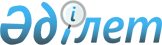 Қазақстан Республикасының кедендерін, кеден бекеттерін және бақылау-өткізу пункттерін құру, санатқа бөлу, сыныптау қағидаларын, сондай-ақ оларды жайластыру мен материалдық-техникалық жарақтандырудың тиесілік нормаларын және оларға қойылатын үлгілік талаптарды бекіту туралы
					
			Күшін жойған
			
			
		
					Қазақстан Республикасы Қаржы министрінің 2015 жылғы 26 наурыздағы № 205 бұйрығы. Қазақстан Республикасының Әділет министрлігінде 2015 жылы 27 сәуірде № 10811 тіркелді. Күші жойылды - Қазақстан Республикасы Қаржы министрінің 2018 жылғы 20 ақпандағы № 250 бұйрығымен
      Ескерту. Күші жойылды – ҚР Қаржы министрінің 20.02.2018 № 250 (алғашқы ресми жарияланған күнінен кейін күнтізбелік он күн өткен соң қолданысқа енгізіледі) бұйрығымен.
      "Қазақстан Республикасындағы кеден ісі туралы" Қазақстан Республикасының 2010 жылғы 30 маусымдағы Кодексінің 2-бабының 2-тармағының 3-1) тармақшасына сәйкес БҰЙЫРАМЫН:
      1. Қоса беріліп отырған:
      1) Осы бұйрықтың 1-қосымшасына сәйкес Қазақстан Республикасының кедендерін, кеден бекеттерін және бақылау-өткізу пункттерін құру, санатқа бөлу, сыныптау қағидасы;
      2) осы бұйрықтың 2-қосымшасына сәйкес кедендерді, кеден бекеттерін және бақылау-өткізу пункттерін жайластыру мен материалдық-техникалық жарақтандырудың тиесілік нормалары;
      3) осы бұйрықтың 3-қосымшасына сәйкес кедендерді, кеден бекеттерін және бақылау-өткізу пункттерін жайластыру мен материалдық-техникалық жарақтандыруға қойылатын үлгілік талаптары бекітілсін.
      2. Қазақстан Республикасы Қаржы министрлігі Мемлекеттік кірістер комитетіне (Д.Е. Ерғожин) заңнамамен белгіленген тәртіпте:
      1) Қазақстан Республикасының Әділет министрлігінде осы бұйрықтың мемлекеттік тіркелуін;
      2) осы бұйрықты мемлекеттік тіркеуден өткізгеннен кейін күнтізбелік он күн ішінде мерзімдік баспа басылымдарда және "Әділет" ақпараттық-құқықтық жүйесінде ресми жариялауға жолдауды;
      3) осы бұйрықты Қазақстан Республикасы Қаржы министрлігінің интернет-ресурсында орналастыруын қамтамасыз етсін. 
      3. Осы бұйрық алғашқы ресми жарияланған күнінен бастап күнтізбелік он күн өткен соң қолданысқа енгізіледі. Қазақстан Республикасының кедендерін, кеден бекеттерін және бақылау-өткізу пункттерін құру, санатқа бөлу, сыныптау қағидалары
1. Жалпы ережелер
      1. Осы Қазақстан Республикасының кедендерін, кеден бекеттерін және бақылау-өткізу пункттерін құру, санатқа бөлу, сыныптау қағидалары "Қазақстан Республикасындағы кеден ісі туралы" Қазақстан Республикасының 2010 жылғы 30 маусымдағы Кодексінің 2-бабының 2-тармағының 3-1) тармақшасына сәйкес әзірленді және кедендерді, кеден бекеттерін және бақылау-өткізу пункттерін құру, санатқа бөлу, сыныптау тәртібін айқындайды.
      2. Кедендер мемлекеттік кірістер органдарының жүйесіне кіреді және мемлекеттік мекемелер нысанында заңды тұлғалар болып табылатын Қазақстан Республикасы Қаржы министрлігі Мемлекеттік кірістер комитетінің аумақтық органдары болып табылады.
      3. Кеден бекеттері және бақылау-өткізу пункттері мемлекеттік кірістер органдарының жүйесіне кіреді және облыстар, Астана, Алматы қалалары бойынша Мемлекеттік кірістер департаменттерінің және кеденнің бөлімшелері болып табылады.
      4. Кедендер, кеден бекеттері және бақылау-өткізу пункттері, жіктеуге қатысты, сыртқы экономикалық операциялардың көлемі бойынша, халықаралық қатынас түрі, мәртебесі, жұмыс режимі, қатынас сипаты, жұмыс істеу тәртібі бойынша санаттауға жатады. 2. Кедендерді, кеден бекеттерін және бақылау-өткізу пункттерін құру тәртібі
      5. Кедендер "Мемлекеттік мүлік туралы" Қазақстан Республикасының 2011 жылғы 1 наурыздағы Заңының 159-бабының 1-тармағына сәйкес құрылады. 
      6. Кеден бекеттерін құрудың орындылығын айқындау үшін мүдделі мемлекеттік орган немесе кеден ісі саласындағы уәкілетті органның аумақтық бөлімшесі және кедендер (бұдан әрі – бастамашы) кеден ісі саласындағы уәкілетті органға мынадай материалдарды қоса бере отырып, кеден бекеттерін құру туралы қолдаухатты жолдайды:
      1) кедендік бақылауға және декларациялауға жататын сыртқы экономикалық операциялардың жоспарланатын көлемдері туралы мәліметтер;
      2) кеден бекеттерінің инфрақұрылымын (объектілерін) жобалауға, салуға және күтіп-ұстауға, сондай-ақ жобалауы, салуы және күтіп-ұстауы республикалық бюджеттің қаражаты есебінен жүзеге асырылатын жағдайларда, оларға мемлекеттік бақылауды ұйымдастыру үшін қажетті жабдықтауға, техникалық жарақтандыруға, көліктік, инженерлік және әлеуметтік-тұрмыстық инфрақұрылымдарды құру мен дамытуға арналған қаражаттардың есептемесі және негіздемесі;
      3) кедендік бақылау мен кедендік декларациялауды ұйымдастыру үшін қажетті кеден бекеттерінің инфрақұрылым объектілерін орналастыру схемасы;
      4) жобалауы, салуы және күтіп-ұстауы республикалық бюджеттің қаражаты есебінен жүзеге асырылатын жағдайларда, кеден бекеттерінің объектілерін орналастыруы болжанатын жер учаскесін бөлу бойынша ұсыныстар.
      7. Кеден ісі саласындағы уәкілетті орган ұсынылған материалдарды он бес жұмыс күні ішінде қарайды және дәлелді қорытындыны бастамашыға жолдайды.
      8. Кеден бекетін құрудың орындылығы туралы шешімді қабылдаған жағдайда, кеден ісі саласындағы уәкілетті органның актісімен кеден бекеттері құрылады. 
      9. Кедендер, кеден бекеттері және бақылау-өткізу пункттері өз қызметін мемлекеттік кірістер органы бекіткен ережелерге сәйкес жүзеге асырады. 
      10. Кедендердің, кеден бекеттері және бақылау-өткізу пункттерінің жұмыс тәртібі (жұмысты бастау және аяқтау уақыты, технологиялық үзілістер) кеденнің басшылығы және/немесе кеден ісі саласындағы уәкілетті органның аумақтық бөлімшесінің басшылығы бекітеді.
      Кедендік шекарада орналасқан кедендер, кеден бекеттері және бақылау-өткізу пункттерінің жұмыс тәртібі шекара қызметімен және іргелес өткізу пункттерінің басқа бақылаушы мемлекеттік органдарымен келісіледі. 
      11. Кедендердің, кеден бекеттері және бақылау-өткізу пункттерінің штат саны әрбір санат үшін жеке еңбек жүктемесінің негізгі көрсеткіштерін, еңбек өндірісінің нормативтерін ескере отырып айқындалады.  3. Кеден бекеттерін сыныптау
      12. Кедендер, кеден бекеттері шекара маңы және ішкі болып сыныпталады.
      Шекара маңы – Кеден одағының кедендік шекарасында орналасқан кеден бекеттері және бақылау-өткізу пункттері.
      Ішкі – Қазақстан Республикасының ішкі аумағында орналасқан кеден бекеттері.
      13. Шекара маңы кедендер, кеден бекеттері мен бақылау-өткізу пункттері:
      1) халықаралық қатынас түрі бойынша автомобильдік (автожолдық), теміржолдық, теңіз, өзен, әуе, жаяу, аралас; 
      2) халықаралық қатынас сипаты бойынша жүк, жолаушылар, жүк-жолаушылар;
      3) жұмыс істеу тәртібі бойынша тұрақты (тұрақты негізде жұмыс істейтін, маусымдық) және уақытша;
      4) мәртебесі бойынша көпжақты және екіжақты;
      5) жұмыс режимі бойынша күндізгі, тәулік бойы болып сыныпталады.
      14. Ішкі кеден бекеттері: 
      1) географиялық орналасуы бойынша;
      2) ресімделенетін тауардың құрылымы және көлемі бойынша;
      3) өнеркәсіп және сауда әлеуеті бойынша;
      4) сыртқы экономикалық қызметке қатысушылардың (СЭҚ) саны бойынша;
      5) тауар ағынының бағыты бойынша сыныпталады. 4. Шекара маңы кедендер және ішкі кеден бекеттері және
бақылау-өткізу пункттерін санаттарға бөлу
      15. Транзиттік-көліктік әлеуетін дамытуды, халықаралық қатынастың қарқындылығын, шекара маңы кедендер, кеден бекеттері және бақылау-өткізу пункттерінің тиімді жұмыс істеуін қамтамасыз ету мақсатында, жайластыру мен материалдық-техникалық жарақтандырудың тиесілік нормаларын анықтау үшін, сыныптауға байланысты санаттар белгіленеді.
      Шекара маңы кедендер, кеден бекеттері, бақылау-өткізу пункттері үшін:
      1) 1-санат – жолаушылар ағынының қарқындылығы 1000 жолаушыдан жоғары және көлік құралы 200 бірліктен астам;
      2) 2-санат – жолаушылар ағынының қарқындылығы 800-1000 жолаушы және көлік құралы 180-200 бірлік;
      3) 3-санат – жолаушылар ағынының қарқындылығы 500-800 жолаушы және көлік құралы 150-180 бірлік;
      3) 4-санат – жолаушылар ағынының қарқындылығы 500 жолаушыға дейін және көлік құралы 100-150 бірлік;
      4) 5-санат – жолаушылар ағынының қарқындылығы 300 жолаушыға дейін және автокөлік құралы 100 бірлікке дейін. 
      16. 1, 2, 3 - санатты кеден бекеттері қозғалысы қарқынды әуежайларда, теңіз порттарында, теміржол станцияларында және автомагистральдарда, жолаушылар мен көлік ағындарының қарқындылығына байланысты жұмыс режимімен құрылады.
      4, 5-санатты кеден бекеттері жолаушылар мен көлік ағындары қарқынына байланысты жұмыс режимімен автомобиль жолдарында және өзен порттарында құрылады.
      Ішкі кеден бекеттері, бақылау-өткізу пункттері үшін:
      1) 1 санат - сыртқы экономикалық қызметке қатысушылары (тауарлардың алушылары және жөнелтушілері) шоғырланатын орындарда, яғни тауарлардың кедендік тазартуын, бақылауын, кедендік төлемдердің алымдарын жинауын және басқа кедендік рәсімдерін жүзеге асыратын әкімшілік-аумақтың орталықтарында орналасқан кеден бекеттері; 
      2) 2 санат - ресімделетін тауарлардың кеңейтілген номенклатурасы бар үлкен емес аумақта қызмет көрсететін, елді-мекенде орналасқан кеден бекеттері;
      3) 3 санат - ресімделенетін тауарлардың шеттелген номенклатурасы бар өнеркәсіп кәсіпорындарында орналасқан кеден бекеттері.
      17. Кедендер, кеден бекеттері кеден ісі саласындағы уәкілетті органның аумақтық бөлімшесі туралы ережесінде айқындалған, олардың қызмет аймағы бойынша, кедендік бақылаудағы тауарлар мен көлік құралдарына қатысты кедендік операцияларды жасайды. Кедендерді, кеден бекеттерін және бақылау-өткізу пункттерін
жайластыру мен материалдық-техникалық жарақтандырудың тиесілік
нормалары
1. 3-санатты (автомобиль қатынасы бойынша) кедендердегі, кеден
бекеттеріндегі, бақылау-өткізу пункттеріндегі кедендік
бақылаудың техникалық құралдарының тиесілік нормалары 2. 2-санатты (автомобиль қатынасы бойынша) кедендердегі, кеден
бекеттеріндегі, бақылау-өткізу пункттеріндегі кедендік
бақылаудың техникалық құралдарының тиесілік нормалары 3. 1-санатты (автомобиль қатынасы бойынша 200-ден және жоғары
АКҚ/тәулікке байланысты) кедендердегі, кеден бекеттеріндегі,
бақылау-өткізу пункттеріндегі кедендік бақылаудың техникалық
құралдарының тиесілік нормалары 4. 1-санатты (автомобиль қатынасы бойынша 500-ден 1000-ға
дейінгі АКҚ/тәулікке байланысты) кедендердегі, кеден
бекеттеріндегі, бақылау-өткізу пункттеріндегі кедендік
бақылаудың техникалық құралдарының тиесілік нормалары 5. Кедендердегі, кеден бекеттеріндегі, бақылау-өткізу
пункттеріндегі (теміржол қатынасы бойынша) кедендік бақылаудың
техникалық құралдарының тиесілік нормалары 6. Кедендердің, кеден бекеттерінің, бақылау-өткізу пункттерінің
(әуе, теміржол, автомобиль қатынасы бойынша) жаяу жүргінші
өткізу пункттерінің жолаушы терминалдарындағы кедендік
бақылаудың техникалық құралдарының тиесілік нормалары
      Ескертпе: "кіру/шығу" - осы кедендік бақылаудың техникалық құралдары Кеден одағының аумағына кіргенде де, Қазақстан Республикасының Кеден одағының аумағынан шыққанда да орнатылады. Кедендерді, кеден бекеттерін және бақылау-өткізу пункттерін
жайластыру мен материалдық-техникалық жарақтандыруға қойылатын
үлгілік талаптары
      1. Кеден одағының кедендік шекарасы арқылы тауарлар мен көлік құралдарын өткізу үшін оның ерекшеліктеріне (санатқа бөлу, сыныптау, инфрақұрылымды дамыту) байланысты кедендік бақылауды ұйымдастыру үшін мемлекеттік кірістер органдарының кедендері, кеден бекеттері және бақылау-өткізу пункттері осы бұйрықпен бекітілген жайластыру мен материалдық-техникалық жарақтандырудың тиесілік нормаларына сәйкес жайластырылады және материалдық-техникалық жарақтандырылады.
      2. Кедендерде, кеден бекеттерінде және бақылау-өткізу пункттерінде мынадай үй-жайлар қажет: 
      1) мемлекеттік кірістер органдарының лауазымды тұлғаларына арналған қызметтік үй-жайлар;
      2) серверлік, байланыс тораптарын орналастыруға арналған үй-жайлар;
      3) тағам қабылдау және демалыс үй-жайлары;
      4) санитариялық тораптар (ерлер және әйелдер - бөлек);
      5) электр қоректендіру және резервті электр қоректендіру жүйесіне арналған үй-жайлар;
      6) көлік құралдарын қою орындары (қызметтік көлік және персонал көлігі үшін).
      3. Кедендер, кеден бекеттері және бақылау-өткізу пункттері екі функционалдық бөліктен тұрады:
      1) қызметтік – кедендік және өзге мемлекеттік бақылау түрлерін жүзеге асыру үшін;
      2) әкімшілік - мемлекеттік кірістер органдарының бөлімшелерін орналастыру үшін.
      4. Қызметтік бөлікте:
      1) операциялық зал – тауарларды және көлік құралдарын кедендік декларациялау бойынша кедендік операцияларды жүргізуге арналған;
      2) бақылау кезеңінде уақытша болуға арналған санитариялық-тұрмыстық жағдайлары бар жолаушыларға арналған залдар;
      3) екі дәліздік жүйесімен жайластырылған қажетті құжаттамаларды толтыруға арналған тіреуіші бар кедендік бақылау аймақтар; 
      4) кедендік бақылау уақытын қысқарту және оның нәтижесін арттыру мақсатында пайдалануға арналған кедендік бақылаудың техникалық құралдары қарастырылады.
      5. Операциялық залдарда:
      1) қызметтерді сапалы ұсыну үшін зал, компьютерлік техникамен, интернетпен, телефондық және спутниктік байланыспен, заманауи ұйымдастыру техникасымен жабдықталған;
      2) POS – кедендік операцияларды жасау кезінде тауарларды шығару үшін қажетті төлемдер бойынша операцияларды жүргізетін банктерге қызмет көрсететін терминалдар;
      3) екінші деңгейдегі банктердің кассалары және/немесе банк қызметін жүзеге асыратын ұйымдар; 
      4) операциялық залда, сондай-ақ кедендік бақылау жүргізу орындарында объектіні сапалы шолу үшін жеткілікті мөлшерде жазатын бейнеқадағалау камералар; 
      5) сыртқы экономикалық қызметке қатысушыларға (бұдан әрі - СЭҚҚ) сапалы және уақтылы қызмет көрсетуді көздейтін электрондық кезек жүйесі;
      6) отыруға арналған жиһазбен қойылған СЭҚҚ арналған жабдықталған күту орындары; 
      7) электрондық анықтамалық нормативтік құқықтық актілер базасымен, стендтармен, буклеттермен және өзге Қазақстан Республикасының және Кеден одағының кеден заңнамаларының ережелерін түсіндіретін материалдармен жарақтандырылған ақпараттық–консультативтік пунктіне бөлінген орын қарастырылады.
      6. Шекара маңындағы кедендерде, кеден бекеттерінде және бақылау-өткізу пункттерінде қосымша:
      1) кедендік қарап тексеру/тексеріп қарау жүргізуге арналған жабық үлгідегі орындарды; 
      2) жоғары радиациондық фонымен, санитариялық-карантиндік, ветеринариялық, фитосанитариялық бақылаудың талаптарын бұзған көлік құралдарын орналастыруға арналған аландарды;
      3) мемлекеттік кірістер органдарының лауазымды тұлғалары үшін арналған қызметтік үй-жайларын;
      4) бейнеқадағалау камералары бар спутниктік, ұялы және радио байланыстың беру құралдарын орнату үшін биіктігі 30 метрден кем емес металл конструкциясынан жасалған мачтаны орнатуын;
      5) іргелес өткізу пункттерімен электрондық манифестпен және алдын алу ақпараттың электрондық деректерімен алмасу үшін байланыстың талшықты-оптикалық желісін қарастыру қажет.
      7. Әуе, теміржол және теңіз кеден бекеттерінде теміржол, әуе және теңіз көлігімен, кедендік тексеріп қарау/қарап тексеруге арналған алаңдарын қоса алғанда, оның ішінде жылжымалы құрам, контейнерлер, теңіз және әуе кемесінде өткізілетін тауарлар мен көлік құралдарына кедендік бақылауды жүргізу үшін қажетті үй-жайлар мен құрылыстар қосымша қарастырылады, онда:
      1) жартылай вагондарда келе жатқан үйілме жүктерге кедендік қарап тексеру үшін эстакада; 
      2) биік платформалар, оларға кедендік нарядтың аккумуляторлық жәшіктерге қол жетімділігі және құрамның кіші вагон кеңістігіне кедендік қарап тексеру мүмкіндігін қамтамасыз етіледі; 
      3) құрамның астынан кедендік қарап тексеру үшін құдықтар (теміржол жолдарының екі жағынан өтпелі көпірлерге жақын жабдықталады);
      4) кедендік тексеріп қарау/қарап тексеруді жүргізу үшін контейнерлердің орналасқан жеріне кіру мүмкіндігі;
      5) жүктерге және жолаушы бөлімшелеріне және үй-жайларға кедендік қарап тексеру/тексеріп қарау жүргізу үшін теңіз және әуе кемелеріне кіру мүмкіндігі болуы тиіс.
					© 2012. Қазақстан Республикасы Әділет министрлігінің «Қазақстан Республикасының Заңнама және құқықтық ақпарат институты» ШЖҚ РМК
				
Қазақстан Республикасының
Қаржы министрі
Б. СұлтановҚазақстан Республикасы
Қаржы министрінің
2015 жылғы 26 наурыздағы
№ 205 бұйрығына
1-қосымшаҚазақстан Республикасы
Қаржы министрінің
2015 жылғы 26 наурыздағы
№ 205 бұйрығына
2-қосымша
№
Кедендік бақылаудың техникалық құралдарының атауы
Өлшем бірлігі
Саны
1
Автокөлік құралдарын электрондық есептеу жабдығы (басқа кедендік бақылаудың техникалық құралдарымен (бұдан әрі – КБТҚ) интеграцияланған))
жиынтық
1
кіру/шығу
2
Жеңіл автокөлік үшін жеке жолақ болған кезде автокөлік құралдарын электрондық есептеу жабдығы
жиынтық
1
кіру/шығу
3
Автокөлік құралдарының салмақтық және габариттік параметрлерін, оның ішінде осьтік жүктемесін автоматты түрде анықтау жабдығы (басқа КБТҚ интеграцияланған))
жиынтық
1
кіру/шығу
4
Автокөлік құралдарының салмақтық параметрлерін автоматты түрде анықтау жабдығы (жылжымалы), әр осьті өлшейтін таразы
дана
1 
5
Көлік құралдарының толық массасын анықтау үшін стационарлық таразылық жабдығы (бақылау таразы)
дана
1
6
Автокөлік құралдарын және тауарларды қарап тексеру (тексеріп қарау) жабдығы (инспекциялық-тексеріп қарау кешендері – ИТК немесе тексеріп қараудың интраскопиялық техникасы)
жиынтық
1
7
Женіл автокөлік үшін жеке жолақ болған кезде автокөлік құралдарын және тауарларды қарап тексеру (тексеріп қарау) жабдығы (инспекциялық-тексеріп қарау кешендері – ИТК немесе тексеріп қараудың интраскопиялық техникасы)
жиынтық
1
8
Радиациялық бақылау жабдығы (жолақтардың санына байланысты), 1 жолақ тиісінше кіру жағынан жүйенің 1 жиынтығы 
жиынтық
1
9
Биологиялық қалдықтарды жинау және кәдеге жарату жабдығы 
жиынтық
1
10
Көлік құралдарын тазалау және дезинфекциялау жабдығы (жолақтардың санына байланысты)
жиынтық
1
11
Карантинге жататын өнімдерді залалсыздандыру жабдығы 
жиынтық
1
12
Резервтік электр қорына арналған жабдық (барлық өткізу пунктін электрмен қамтамасыз ету үшін) 
жиынтық
2 (оның ішінде 1- резервтік)
13
Қол жетпейтін жерлердегі тауарлар мен көлік құралдарды тексеріп қарау аспаптары (тексеріп қарау айналары)
дана
4 
14
Көлік құралдарының қол жетпейтін орындарын және әртүрлі, оның ішінде агрессивті сұйықтықтармен толтырылған ыдыстарды тексеріп қарауға арналған аспаптар (тексеріп қарау сүңгілері)
дана
4 
15
Көлік құралдарындағы қол жетпейтін орындарын және әртүрлі, оның ішінде агрессивті сұйықтықтармен толтырылған ыдыстарды тексеріп қарауға арналған аспаптар (эндоскоп)
дана
2 
16
Тәуліктің түнгі уақытында және әлсіз жарықтандырылған үй-жайларды оңтайлы жарықтандыру аспаптары (тексеріп қарау шамдары мен лампалар)
дана
10
17
Отын бактары, есіктер, көлік құралдарының дөңгелектері, жүк автомобильдері тіркемелерінің қабырғалары сияқты қол жетпейтін орындарда бөгде салымдарды анықтау аспаптары (тығыздықтың өзгеруін айқындау аспаптары)
дана
2 
18
Электронды тиектеу-пломбалау құрылғыларын (электронды пломбалар) оқу аспаптары;
жиынтық
1
19
Штрих-кодтардың принтерлері
жиынтық
1
20
Штрих-кодтарды оқу аспаптары
жиынтық
1
21
Түнде көру және 24 сағат жұмыс кестесі кезінде локальдық (тұйық) аспаптар 
дана
1
22
Шолу телевизиясының жүйесі - бірыңғай бақылау пультімен қашықтықтан басқарылатын немесе басқарылмайтын телевизиялық камералар мен бақылау мониторлар желісі
жиынтық
1
23
Тасымалы ультрақысқатолқынды (бұдан әрі - УҚТ) радио байланыс 
дана
15
24
Стационарлық (базалық) радио байланыс
дана
1
25
Кеден бекетінің барлық көлік құралдары үшін автомобильді радио байланыс аппаратурасы 
дана
1
26
Өзінің сәулелену серпінінде жылу сәулесін шығаратын объектілерді жедел іздестіруге, анықтау мен байқауға арналған жабдық
жиынтық
2
кіру/шығу
27
Өзінің сәулелену серпінінде жылу сәулесін шығаратын объектілерді жедел іздестіруге, анықтау мен байқауға арналған жабдық (қолда ұстайтын)
дана
1
№
Кедендік бақылаудың техникалық құралдарының атауы
Өлшем бірлігі
Саны
1
Автокөлік құралдарын электрондық есептеу жабдығы (басқа КБТҚ-мен интеграцияланған)
жиынтық
2 
кіру/шығу
2
Жеңіл автокөлік үшін жеке жолақ болған кезде автокөлік құралдарын электрондық есептеу жабдығы
жиынтық
1 
кіру/шығу
3
Автокөлік құралдарының салмақтық және габариттік параметрлерін, оның ішінде осьтік жүктемесін автоматты түрде анықтау жабдығы (басқа КБТҚ-мен интеграцияланған)
жиынтық
2 кіру, 1 шығу
4
Автокөлік құралдарының салмақтық параметрлерін автоматты түрде анықтау жабдығы (қолда алып жүретін) әр осьті өлшейтін таразы
дана
1 
5
Көлік құралдарының толық массасын анықтау үшін стационарлық таразылық жабдығы (бақылау таразы)
дана
1
6
Автокөлік құралдарын және тауарларды қарап тексеру (тексеріп қарау) жабдығы (инспекциялық-тексеріп қарау кешендері – ИТК немесе тексеріп қараудың интраскопиялық техникасы) (басқа КБТҚ-мен интеграцияланған)
жиынтық
1
7
Женіл автокөлік үшін жеке жолақ болған кезде автокөлік құралдарын және тауарларды қарап тексеру (тексеріп қарау) жабдығы (инспекциялық-тексеріп қарау кешендері – ИТК немесе тексеріп қараудың интраскопиялық техникасы)
жиынтық
1
8
Радиациялық бақылау жабдығы (жолақтардың санына байланысты), 1 жолақ тиісінше кіру жағынан жүйенің 1 жиынтығы 
жиынтық
1
9
Биологиялық қалдықтарды жинау және кәдеге жарату жабдығы 
жиынтық
1
10
Көлік құралдарын тазалау және дезинфекциялау жабдығы (жолақтардың санына байланысты)
жиынтық
1
11
Карантинге жататын өнімдерді залалсыздандыру жабдығы 
жиынтық
1
12
Резервтік электр қорына арналған жабдық (барлық өткізу пунктін электрмен қамтамасыз ету үшін) 
жиынтық
2 (оның ішінде 1-резервтік) 
13
Қол жетпейтін жерлердегі тауарлар мен көлік құралдарды тексеріп қарау аспаптары (тексеріп қарау айналары)
дана
6 
14
Көлік құралдарының қол жетпейтін орындарын және әртүрлі, оның ішінде агрессивті сұйықтықтармен толтырылған ыдыстарды тексеріп қарауға арналған аспаптар (тексеріп қарау сүңгілері)
дана
6 
15
Көлік құралдарындағы қол жетпейтін орындарын және әртүрлі, оның ішінде агрессивті сұйықтықтармен толтырылған ыдыстарды тексеріп қарауға арналған аспаптар (эндоскоп)
дана
2
16
Тәуліктің түнгі уақытында және әлсіз жарықтандырылған үй-жайларды оңтайлы жарықтандыру аспаптары (тексеріп қарау шамдары мен лампалар)
дана
15 
17
Отын бактары, есіктер, көлік құралдарының дөңгелектері, жүк автомобильдері тіркемелерінің қабырғалары сияқты қол жетпейтін орындарда бөгде салымдарды анықтау аспаптары (тығыздықтың өзгеруін айқындау аспаптары)
жиынтық
2
18
Электронды тиектеу-пломбалау құрылғыларын (электронды пломбалар) оқу аспаптары
жиынтық
2
19
Штрих-кодтардың принтерлері
жиынтық
2
20
Штрих-кодтарды оқу аспаптары
дана
2
21
Түнде көру және 24 сағат жұмыс кестесі кезінде локальдық (тұйық) аспаптар 
жиынтық
1
22
Шолу телевизиясының жүйесі - бірыңғай бақылау пультімен қашықтықтан басқарылатын немесе басқарылмайтын телевизиялық камералар мен бақылау мониторлар желісі
дана
1
23
Тасымалы УҚВ радио байланыс 
дана
15
24
Стационарлық (базалық) радио байланыс
дана
1
25
Кеден бекетінің барлық көлік құралдары үшін автомобильді радио байланыс аппаратурасы 
дана
1
26
Өзінің сәулелену серпінінде жылу сәулесін шығаратын объектілерді жедел іздестіруге, анықтау мен байқауға арналған жабдық
жиынтық
2
кіру/шығу
27
Өзінің сәулелену серпінінде жылу сәулесін шығаратын объектілерді жедел іздестіруге, анықтау мен байқауға арналған жабдық
дана
1
№
Кедендік бақылаудың техникалық құралдарының атауы
Өлшем бірлігі
Саны
1
Автокөлік құралдарын электрондық есептеу жабдығы (басқа КБТҚ-мен интеграцияланған)
жиынтық
4
кіру/шығу
2
Жеңіл автокөлік үшін жеке жолақ болған кезде автокөлік құралдарын электрондық есептеу жабдығы 1 жолақ – 1 жиынтық
жиынтық
1
кіру/шығу
3
Автокөлік құралдарының салмақтық және габариттік параметрлерін, оның ішінде осьтік жүктемесін автоматты түрде анықтау жабдығы (басқа КБТҚ-мен интеграцияланған)
жиынтық
2 кіру, 2 шығу
4
Автокөлік құралдарының салмақтық параметрлерін автоматты түрде анықтау жабдығы (қолда алып жүретін) әр осьті өлшейтін таразы
дана
3
кіру/шығу
5
Көлік құралдарының толық массасын анықтау үшін стационарлық таразылық жабдығы (бақылау таразы)
дана
1
6
Автокөлік құралдарын және тауарларды қарап тексеру (тексеріп қарау) жабдығы (инспекциялық-тексеріп қарау кешендері – ИТК немесе тексеріп қараудың интраскопиялық техникасы) (басқа КБТҚ-мен интеграцияланған)
жиынтық
3
7
Женіл автокөлік үшін жеке жолақ болған кезде автокөлік құралдарын және тауарларды қарап тексеру (тексеріп қарау) жабдығы (инспекциялық-тексеріп қарау кешендері – ИТК немесе тексеріп қараудың интраскопиялық техникасы)
жиынтық
1
8
Радиациялық бақылау жабдығы (жолақтардың санына байланысты), 1 жолақ тиісінше кіру жағынан жүйенің 1 жиынтығы 
жиынтық
1
9
Биологиялық қалдықтарды жинау және кәдеге жарату жабдығы 
жиынтық
1
10
Көлік құралдарын тазалау және дезинфекциялау жабдығы (жолақтардың санына байланысты)
жиынтық
1
11
Карантинге жататын өнімдерді залалсыздандыру жабдығы 
жиынтық
1
12
Резервтік электр қорына арналған жабдық (барлық өткізу пунктін электрмен қамтамасыз ету үшін) 
жиынтық
2 (оның ішінде 1-резервтік) 
13
Қол жетпейтін жерлердегі тауарлар мен көлік құралдарды тексеріп қарау аспаптары (тексеріп қарау айналары)
дана
8 
14
Көлік құралдарының қол жетпейтін орындарын және әртүрлі, оның ішінде агрессивті сұйықтықтармен толтырылған ыдыстарды тексеріп қарауға арналған аспаптар (тексеріп қарау сүңгілері)
дана
8 
15
Көлік құралдарындағы қол жетпейтін орындарын және әртүрлі, оның ішінде агрессивті сұйықтықтармен толтырылған ыдыстарды тексеріп қарауға арналған аспаптар (эндоскоп)
дана
4
16
Тәуліктің түнгі уақытында және әлсіз жарықтандырылған үй-жайларды оңтайлы жарықтандыру аспаптары (тексеріп қарау шамдары мен лампалар)
дана
15 
17
Отын бактары, есіктер, көлік құралдарының дөңгелектері, жүк автомобильдері тіркемелерінің қабырғалары сияқты қол жетпейтін орындарда бөгде салымдарды анықтау аспаптары (тығыздықтың өзгеруін айқындау аспаптары)
дана
4
18
Электронды тиектеу-пломбалау құрылғыларын (электронды пломбалар) оқу аспаптары
жиынтық
3
19
Штрих-кодтардың принтерлері
жиынтық
3
20
Штрих-кодтарды оқу аспаптары;
жиынтық
3
21
Түнде көру және 24 сағат жұмыс кестесі кезінде локальдық (тұйық) аспаптар 
дана 
3
22
Шолу телевизиясының жүйесі - бірыңғай бақылау пультімен қашықтықтан басқарылатын немесе басқарылмайтын телевизиялық камералар мен бақылау мониторлар желісі
жиынтық
1
23
Тасымалы УҚВ радио байланыс 
дана
20
24
Стационарлық (базалық) радио байланыс
дана
2
25
Кеден бекетінің барлық көлік құралдары үшін автомобильді радио байланыс аппаратурасы 
дана
1
26
Өзінің сәулелену серпінінде жылу сәулесін шығаратын объектілерді жедел іздестіруге, анықтау мен байқауға арналған жабдық
жиынтық
2
кіру/шығу
27
Өзінің сәулелену серпінінде жылу сәулесін шығаратын объектілерді жедел іздестіруге, анықтау мен байқауға арналған жабдық
дана
3
№
Кедендік бақылаудың техникалық құралдарының атауы
Өлшем бірлігі
Саны
1
Автокөлік құралдарын электрондық есептеу жабдығы (басқа КБТҚ-мен интеграцияланған)
жиынтық
12 
кіру/шығу
2
Жеңіл автокөлік үшін жеке жолақ болған кезде автокөлік құралдарын электрондық есептеу жабдығы 1 жолақ – 1 жиынтық
жиынтық
1 
кіру/шығу
3
Автокөлік құралдарының салмақтық және габариттік параметрлерін, оның ішінде осьтік жүктемесін автоматты түрде анықтау жабдығы (басқа КБТҚ-мен интеграцияланған)
жиынтық
5 кіру, 3 шығу
4
Автокөлік құралдарының салмақтық параметрлерін автоматты түрде анықтау жабдығы (қолда алып жүретін) әр осьті өлшейтін таразы
дана
5 
кіру/шығу
5
Көлік құралдарының толық массасын анықтау үшін стационарлық таразылық жабдығы (бақылау таразысы)
дана
1
6
Автокөлік құралдарын және тауарларды қарап тексеру (тексеріп қарау) жабдығы (инспекциялық-тексеріп қарау кешендері – ИТК немесе тексеріп қараудың интраскопиялық техникасы) (басқа КБТҚ-мен интеграцияланған)
жиынтық
2
7
Женіл автокөлік үшін жеке жолақ болған кезде автокөлік құралдарын және тауарларды қарап тексеру (тексеріп қарау) жабдығы (инспекциялық-тексеріп қарау кешендері – ИТК немесе тексеріп қараудың интраскопиялық техникасы)
жиынтық
2
8
Радиациялық бақылау жабдығы (жолақтардың санына байланысты), 1 жолақ тиісінше кіру жағынан жүйенің 1 жиынтығы 
жиынтық
1
9
Биологиялық қалдықтарды жинау және кәдеге жарату жабдығы 
жиынтық
1
10
Көлік құралдарын тазалау және дезинфекциялау жабдығы (жолақтардың санына байланысты)
жиынтық
1
11
Карантинге жататын өнімдерді залалсыздандыру жабдығы 
жиынтық
1
12
Резервтік электр қорына арналған жабдық (барлық өткізу пунктін электрмен қамтамасыз ету үшін) 
жиынтық
2 (оның ішінде 1-резервтік) 
13
Қол жетпейтін жерлердегі тауарлар мен көлік құралдарды тексеріп қарау аспаптары (тексеріп қарау айналары)
дана
10 
14
Көлік құралдарының қол жетпейтін орындарын және әртүрлі, оның ішінде агрессивті сұйықтықтармен толтырылған ыдыстарды тексеріп қарауға арналған аспаптар (тексеріп қарау сүңгілері)
дана
10 
15
Көлік құралдарындағы қол жетпейтін орындарын және әртүрлі, оның ішінде агрессивті сұйықтықтармен толтырылған ыдыстарды тексеріп қарауға арналған аспаптар (эндоскоп)
дана
6
16
Тәуліктің түнгі уақытында және әлсіз жарықтандырылған үй-жайларды оңтайлы жарықтандыру аспаптары (тексеріп қарау шамдары мен лампалар)
дана
25 
17
Отын бактары, есіктер, көлік құралдарының дөңгелектері, жүк автомобильдері тіркемелерінің қабырғалары сияқты қол жетпейтін орындарда бөгде салымдарды анықтау аспаптары (тығыздықтың өзгеруін айқындау аспаптары)
дана
6
18
Электронды тиектеу-пломбалау құрылғыларын (электронды пломбалар) оқу аспаптары
жиынтық
5
19
Штрих-кодтардың принтерлері
жиынтық
5
20
Штрих-кодтарды оқу аспаптары;
жиынтық
5
21
Түнде көру және 24 сағат жұмыс кестесі кезінде локальдық (тұйық) аспаптар 
дана 
3
22
Шолу телевизиясының жүйесі - бірыңғай бақылау пультімен қашықтықтан басқарылатын немесе басқарылмайтын телевизиялық камералар мен бақылау мониторлар желісі
жиынтық
1
23
Тасымалы УҚВ радио байланыс 
дана
25
24
Стационарлық (базалық) радио байланыс
дана
3
25
Кеден бекетінің барлық көлік құралдары үшін автомобильді радио байланыс аппаратурасы 
дана
1
26
Өзінің сәулелену серпінінде жылу сәулесін шығаратын объектілерді жедел іздестіруге, анықтау мен байқауға арналған жабдық
жиынтық
2 
кіру/шығу
27
Өзінің сәулелену серпінінде жылу сәулесін шығаратын объектілерді жедел іздестіруге, анықтау мен байқауға арналған жабдық
дана
3
№
Кедендік бақылаудың техникалық құралдарының атауы
Өлшем бірлігі
Саны
1
Теміржол вагондарының салмақтық параметрлерін автоматты анықтау жабдығы
дана
1 кіру
2
Теміржол құрамдарын қарап тексеру (тексеріп қарау) (инспекциялық-тексеріп қарау кешендері – (бұдан әрі – ИТК) немесе тексеріп қараудың интраскопиялық техникасы (теміржол жолдарының сандарына байланысты) жабдығы
жиынтық
1 кіру
3
Радиациялық бақылау үшін жабдық (теміржол санына байланысты), тиісінше 1 жолаққа кіру жүйесінің 1 кешені
жиынтық
1
4
Резервтік электр қоректендіру жабдығы (барлық өткізу пунктінің электр жабдықтаумен қамтамасыз ету үшін) 
жиынтық
2 (оның ішінде 1-резервтік)
5
Қол жетпейтін жерлерде тауарлар мен теміржол вагондарын тексеріп қарау аспаптары (тексеріп қарау айналары)
дана
3 кіру
6
Теміржол вагондарында қол жетпейтін орындарын және әртүрлі, оның ішінде агрессивті сұйықтықтармен толтырылған ыдыстарды тексеріп қарауға арналған аспаптар (тексеріп қарау сүңгілері)
дана
3 кіру
7
Теміржол вагондарында қол жетпейтін орындарын және әртүрлі, оның ішінде агрессивті сұйықтықтармен толтырылған ыдыстарды тексеріп қарауға арналған аспаптар (эндоскоп)
дана
2 кіру
8
Тәуліктің түнгі уақытында және әлсіз жарықтандырылған үй-жайларды оңтайлы жарықтандыру аспаптары (тексеріп қарау шамдары мен лампалар)
дана
15
9
Қол жетпейтін орындарындағы бөтен салымдарды анықтау аспаптары (тығыздықтың өзгеруін айқындау үшін аспаптар) 
дана
2 кіру
10
Түнде көру және 24 сағат жұмыс кестесі кезінде локальдық (тұйық) аспаптар 
дана
1
11
Шолу телевизиясының жүйесі - бірыңғай бақылау пультімен қашықтықтан басқарылатын немесе басқарылмайтын телевизиялық камералар мен бақылау мониторлар желісі
жиынтық
1
12
Тасымалы УҚВ радио байланыс 
дана
15
13
Стационарлық (базалық) радио байланыс
дана
1
14
Кеден бекетінің барлық көліктік құралдары үшін автомобильді радио байланыс аппаратурасы
дана
1
№
Кедендік бақылаудың техникалық құралдарының атауы
Өлшем бірлігі
Саны
1
Радиациялық бақылау үшін жабдық (жолаушы терминалдарға кіру санына байланысты)
жиынтық
1
2
Өзінің сәулелену серпінінде жылу сәулесін шығаратын объектілерді жедел іздестіруге, анықтау мен байқауға арналған жабдық (жолаушы терминалдарға кіру санына байланысты)
жиынтық
1
3
Багажды және қол жүгін қарап тексеру (тексеріп қарау) жабдығы (жолаушы ағынына байланысты) кеден бекеті арқылы жеке тұлғалар 1000-ға дейін өткен кезде 
дана
2
кіру/шығу
4
Багажды және қол жүгін қарап тексеру (тексеріп қарау) жабдығы (жолаушы ағынына байланысты) кеден бекеті арқылы жеке тұлғалар 3000-ға дейін өткен кезде
дана
4
кіру/шығу
5
Багажды және қол жүгін қарап тексеру (тексеріп қарау) жабдығы (жолаушы ағынына байланысты) кеден бекеті арқылы жеке тұлғалар 5000-ға дейін өткен кезде
дана
6 
кіру/шығу
6
Багажды және қол жүгін қарап тексеру (тексеріп қарау) жабдығы (жолаушы ағынына байланысты) кеден бекеті арқылы жеке тұлғалар 7000-ға дейін өткен кезде
дана
8 
кіру/шығу
7
Багажды және қол жүгін қарап тексеру (тексеріп қарау) жабдығы (жолаушы ағынына байланысты) кеден бекеті арқылы жеке тұлғалар 7000 және жоғары өткен кезде
дана
10 
кіру/шығу
8
Жеке тұлғаларды байланыссыз тексеріп қарау жабдығы (жолаушы ағынына байланысты) кеден бекеті арқылы жеке тұлғалар 1000-ға дейін өткен кезде
дана
2
кіру/шығу
9
Жеке тұлғаларды байланыссыз тексеріп қарау жабдығы (жолаушы ағынына байланысты) кеден бекеті арқылы жеке тұлғалар 3000-ға дейін өткен кезде
дана
4 
кіру/шығу
10
Жеке тұлғаларды байланыссыз тексеріп қарау жабдығы (жолаушы ағынына байланысты) кеден бекеті арқылы жеке тұлғалар 5000-ға дейін өткен кезде
дана
6 
кіру/шығу
11
Жеке тұлғаларды байланыссыз тексеріп қарау жабдығы (жолаушы ағынына байланысты) кеден бекеті арқылы жеке тұлғалар 7000-ға дейін өткен кезде
дана
8 
кіру/шығу
12
Жеке тұлғаларды байланыссыз тексеріп қарау жабдығы (жолаушы ағынына байланысты) кеден бекеті арқылы жеке тұлғалар 7000 және жоғары өткен кезде
дана
10 
кіру/шығу
13
Қол жүгі мен багажға арналған тасымалдау рольганг-конвейерлер (қызыл дәліздің санына байланысты)
дана
1 кіру/шығу
14
Қара және түсті металдардан жасалған заттарды анықтау аспаптары (стационарлық металл детекторлары) (төлқұжат бақылауының шекаралық кабинкалардың санына байланысты) 
дана
1 
15
Қара және түсті металдардан жасалған заттарды анықтау аспаптары (тасымалданатын металл детекторлары) (төлқұжат бақылауының шекаралық кабинкалардың санына байланысты)
дана
14
16
Бағалы металдар сынамасының түпнұсқалығын айқындау аспаптары
дана
5
17
Асыл тастардың түпнұсқалығын айқындау аспаптары
дана
5
18
Есірткіні, психотроптық заттар мен прекурсорларды сәйкестендіру аспаптары
дана
2 
19
Жарылғыш заттарды сәйкестендіру аспаптары
дана
2 
20
Химиялық элементтердің құрамын анықтау аспаптары (анализатор)
дана
2 
21
Жолаушылардың багажын өлшеу аспаптары 
дана
4 
22
Бірдейлендіру құралдар, детекторлар және хладагенттер талдағыштар
дана
2 
23
Шолу телевизиясының жүйесі - бірыңғай бақылау пультімен қашықтықтан басқарылатын немесе басқарылмайтын телевизиялық камералар мен бақылау мониторлар желісі 
жиынтық
1
24
Тасымалы УҚВ радио байланыс 
жиынтық
10Қазақстан Республикасы
Қаржы министрінің
2015 жылғы 26 наурыздағы
№ 205 бұйрығына
3-қосымша